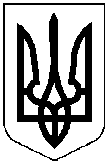 копіяПОКРОВСЬКА МІСЬКА РАДАДНІПРОПЕТРОВСЬКОЇ ОБЛАСТІ РІШЕННЯ31. 07. 2020			                     м. Покров                                                    № 15(59 сесія 7 скликання)Про затвердження Примірного договору оренди нерухомого або іншого окремого індивідуально визначеного майна, що належить до комунальної власності Покровської міської ради Дніпропетровської областіЗ метою ефективного використання майна що належить до комунальної власності Покровської міської територіальної громади Дніпропетровської області, керуючись Законом України «Про оренду державного та комунального майна» від 03.10.2019 №157-ІХ, статтями 26, 60 Закону України «Про місцеве самоврядування в Україні», міська радаВИРІШИЛА:1. Затвердити Примірний договір оренди нерухомого або іншого окремого індивідуально визначеного майна, що належить до комунальної власності  Покровської міської ради Дніпропетровської області, додається.2. Це рішення діє до дня набрання чинності рішення Кабінету Міністрів України про Примірні договори оренди державного майна.3. Контроль за виконанням цього рішення покласти на заступника міського голови Чистякова О.Г. та на постійну депутатську комісію з питань благоустрою, житлово-комунального господарства, енергозбереження, транспорту, зв’язку, торгівлі та побутового обслуговування населення    (Міць Л.О.).Міський голова           	                              	        		       	         О.М. ШаповалСідашова Т.В. 42244     											 ЗАТВЕРДЖЕНО 										       Рішення 59 сесії міської ради										       7 скликання       										        31 липня  2020р.  № 15ПРИМІРНИЙ ДОГОВІР ОРЕНДИнерухомого або іншого окремого індивідуально визначеного майна, що належить до комунальної власності  Покровської міської ради Дніпропетровської області (далі - Договір)А. ЗМІНЮВАНІ УМОВИ ДОГОВОРУ (ДАЛІ – УМОВИ)1Зазначена інформація вказується про орендарів - громадські організації (об’єднання), які отримали право на укладення договору без проведення аукціону2Формулювання пункту (2)12.1 застосовується у випадках, коли станом на дату укладання цього Договору відносно Майна (або єдиного майнового комплексу до складу якого входить Майно) прийнято рішення про включення до переліку об’єктів, що підлягають приватизації3Формулювання пункту (3)12.1 застосовується до договорів типу 5.1(Г) - Продовження Договору без аукціону. У таких випадках дата закінчення цього Договору визначається шляхом додавання строку, на який продовжується попередній договір, до дати закінчення попереднього договору оренди.4Пункт заповнюється, якщо цей Договір є Договором типу 5(А) або 5(В), і майно за цим Договором передається за результатами проведення аукціону.5Пункт 17 Умов заповнюється лише для договорів типу 5.1(Г) – Продовження Договору без аукціону.Б. НЕЗМІНЮВАНІ УМОВИ ДОГОВОРУВизначення термінівУ цьому Договорі посилання на акти законодавства мають таке значення:Закон – Закон «Про оренду державного і комунального майна» від 3 жовтня 2019 р. № 157-IX, із наступними змінами і доповненнями;Закон про приватизацію – Закон «Про приватизацію державного і комунального майна» від 18 січня 2018 р. № 2269-VIII, із наступними змінами і доповненнями;Порядок – Порядок передачі в оренду державного і комунального майна,затверджений	постановою	Кабінету	Міністрів	України	від 03.06.2020р. 	№483, із наступними змінами і доповненнями;Методика розрахунку орендної плати– Методика розрахунку орендної плати,затверджена	постановою	Кабінету	Міністрів	України	від		 №	, із наступними змінами і доповненнями (далі –Методика).Предмет Договору2020 р.Орендодавець і Балансоутримувач передають, а Орендар приймає в строкове платне користування майно, зазначене у пункті 4 Умов, вартість якого становить суму, визначену у пункті 6 Умов.Майно передається в оренду для використання згідно із пунктом 7 Умов.Умови передачі орендованого майна ОрендарюОрендар вступає у строкове платне користування Майном у день підписання Акта приймання-передачі Майна.Акт приймання-передачі підписується між Орендарем і Балансоутримувачем одночасно із підписанням цього Договору.АБО*:Акт приймання-передачі підписується протягом 10 робочих днів з дати припинення договору з попереднім орендарем відповідно до Порядку.*Альтернативне формулювання другого речення пункту 2.1. Договору застосовується, якщо Договір є договором, який укладається із переможцем аукціону на продовження договору оренди (тип договору "5.1.В") і такий переможець аукціону є особою іншою, ніж орендар майна станом на дату оголошення аукціону.Акт приймання-передачі майна в оренду та Акт повернення майна з оренди складаються за формою, що розробляється Орендодавцем.Передача Майна в оренду здійснюється за його страховою вартістю, визначеною у пункті 6.2.Умов.Орендна платаОрендна плата становить суму, визначену у пункті 9 Умов. Нарахування ПДВ на суму орендної плати здійснюється у порядку, визначеному законодавством.До складу орендної плати не входять витрати на утримання орендованого майна (комунальних послуг, послуг з управління об'єктом нерухомості, витрат на утримання прибудинкової території та місць загального користування, вартість послуг з ремонту і технічного обслуговування інженерного обладнання та внутрішньобудинкових мереж, ремонту будівлі, у т. ч.: покрівлі, фасаду, вивіз сміття тощо), а також компенсація витрат Балансоутримувача за користування земельною ділянкою. Орендар несе ці витрати на основі окремих договорів, укладених із Балансоутримувачем та/або напряму із постачальниками комунальних послуг в порядку, визначеному пунктом 6.5. цього Договору.Якщо орендна плата визначена за результатами аукціону, орендна плата за січень-грудень року оренди, наступного за роком, на який припадає перший місяць оренди, визначається шляхом коригування орендної плати за перший місяць оренди на річний індекс інфляції року, на який припадає перший місяць оренди. Орендна плата за січень-грудень третього і кожного наступного календарного року оренди визначається шляхом коригування місячної орендної плати, що сплачувалась у попередньому році, на річний індекс інфляції такого року.АБО (залишити одне з двох альтернативних формулювань):Якщо орендна плата визначена на підставі абзаців 3 або 4 частини 7 статті 18 Закону,то:орендна плата за перший місяць оренди визначається з урахуванням таких особливостей: якщо між датою визначення орендної плати за базовий місяць (визначений відповідно до пункту 9.1 Умов) і датою підписання Акта приймання- передачі минуло більше ніж один повний календарний місяць, то розмір орендної плати за перший місяць оренди встановлюється шляхом коригування орендної плати за базовий місяць на індекс інфляції у місяцях, що минули з дати  визначення орендної плати за базовий місяць;орендна плата за другий і кожний наступний місяці оренди визначається шляхом коригування орендної плати за попередній місяць на індекс інфляції за наступний місяць.Орендар сплачує орендну плату до місцевого бюджету та Балансоутримувачу у співвідношенні, визначеному у пункті 16 Умов, щомісяця:до 15 числа поточного місяця оренди — для орендарів, які отримали майно в оренду за результатами аукціону (Договори типу 5(А) і 5(В));до 15 числа наступного за поточним місяцем оренди — для орендарів, які отримали майно в оренду без аукціону (Договори типу 5(Б) і 5(Г)); і  до 5 числа наступного за поточним місяця оренди – у випадку, передбаченому пунктом 183 Порядку.Орендар сплачує орендну плату на підставі рахунків Балансоутримувача. Балансоутримувач виставляє рахунок на загальну суму орендної плати, із зазначенням частини орендної плати, яка сплачується на рахунок Балансоутримувача, і частини орендної плати, яка сплачується до місцевого бюджету. ПДВ нараховується на загальну суму орендної плати. Орендар сплачує Балансоутримувачу належну йому частину орендної плати разом із ПДВ, нарахованим на загальну суму орендної плати. Балансоутримувач надсилає Орендарю рахунок не пізніше ніж за 5 робочих днів до дати платежу. Протягом 5 робочих днів після закінчення поточного місяця оренди Балансоутримувач передає Орендарю акт виконаних робіт на надання орендних послуг разом із податковою накладною за умови реєстрації Орендаря платником ПДВ.В дату укладання цього Договору або до такої дати Орендар сплачує орендну плату за кількість місяців, зазначену у пункті 10 Умов (авансовий платіж з орендної плати) на підставі документів, визначених у пункті 3.6 цього Договору.Якщо цей Договір укладено за результатами проведення аукціону, то підставою для сплати авансового платежу з орендної плати є протокол про результати електронного аукціону.Якщо цей Договір укладено без проведення аукціону (договір типу 5.1.(Б)), то підставою для сплати авансового платежу з орендної плати є рішення, прийняте відповідно до пункту 118 Порядку.Якщо цей Договір укладено внаслідок продовження попереднього договору оренди без проведення аукціону (пункт 5.1.(Г) Умов), то підставою для сплати авансового платежу з орендної плати є рішення Орендодавця, прийняте відповідно до пункту 142 Порядку.Якщо цей Договір укладено без проведення аукціону (договори типу 5.1.(Б) та 5.1. (Г) Умов), розмір орендної плати підлягає перегляду на вимогу однієї із сторін у разі зміни Методики розрахунку орендної плати.Орендодавець зобов'язаний звернутися до Орендаря із вимогою про перегляд орендної плати, якщо зміни до Методики мають наслідком збільшення розміру орендної плати за цим Договором, протягом 30 календарних днів з моменту набуття чинності відповідними змінами.Орендар може звернутися до Орендодавця із вимогою про перегляд орендної плати, якщо зміни до Методики мають наслідком зміну розміру орендної плати за цим Договором, протягом будь-якого строку після набуття чинності відповідними змінами.Новий розмір орендної плати починає застосовуватись з першого числа місяця, наступного за датою укладання сторонами додаткової угоди до цього Договору щодо приведення розміру орендної плати у відповідність із змінами, внесеними до Методики. Відмова Орендаря укласти додаткову угоду щодо збільшення орендної плати з метою приведення її у відповідність із змінами, внесеними до Методики, є підставою для дострокового припинення цього Договору.Орендна плата, перерахована несвоєчасно або не в повному обсязі, стягується Орендодавцем (в частині, належній місцевому бюджету) та/або Балансоутримувачем (в частині, належній Балансоутримувачу).Орендодавець і Балансоутримувач можуть надати доручення один одному на звернення із позовом про стягнення орендної плати і інших платежів за цим Договором, по яких у Орендаря є заборгованість, в інтересах відповідної сторони цього Договору. Сторона, в інтересах якої подається позов, може компенсувати іншій стороні судові і інші витрати, пов’язані із подачею позову.На суму заборгованості Орендаря зі сплати орендної плати нараховується пеня в розмірі подвійної облікової ставки НБУ на дату нарахування пені від суми заборгованості за кожний день прострочення перерахування орендної плати.Надміру сплачена сума орендної плати, що надійшла до бюджету або Балансоутримувачу, підлягає в установленому порядку заліку в рахунок майбутніх платежів, а у разі неможливості такого заліку у зв'язку з припиненням орендних відносин – поверненню Орендарю. Сума орендної плати, сплаченої авансом відповідно до пункту 3.5. цього Договору, підлягає зарахуванню у рахунок сплати орендної плати за перші місяці оренди після підписання Акту приймання-передачі Майна.Припинення Договору оренди не звільняє Орендаря від обов'язку сплатити заборгованість за орендною платою, якщо така виникла, у повному обсязі, ураховуючи санкції.Орендар зобов’язаний на вимогу Орендодавця проводити звіряння взаєморозрахунків по орендних платежах і оформляти акти звіряння.Повернення майна з оренди і забезпечувальний депозитУ разі припинення або розірвання Договору Орендар зобов’язаний: протягом 3 робочих днів звільнити орендоване Майно від належних Орендарю речей і повернути його відповідно до Акта повернення з оренди орендованого Майна, в тому стані, в якому Майно перебувало на момент передачі його в оренду, з урахуванням нормального фізичного зносу, а якщо Орендарем були виконані невід’ємні поліпшення або здійснено капітальний ремонт – то  разом із такими поліпшеннями/капітальним ремонтом;сплатити орендну плату, нараховану до дати, що передує даті повернення Майна із оренди, пеню, неустойку, сплатити Балансоутримувачу платежі за договором про відшкодування витрат Балансоутримувача на утримання орендованого Майна та надання комунальних послуг Орендарю, нараховану до дати, що передує даті повернення Майна з оренди;відшкодувати Балансоутримувачу збитки в разі погіршення стану або втрати (повної або часткової) орендованого Майна з вини Орендаря (і в межах сум, що перевищують суму страхового відшкодування, якщо воно поширюється на такі випадки погіршення стану або втрати орендованого Майна) або в разі демонтажу або іншого вилучення невід’ємних поліпшень/капітального ремонту.Протягом 3 робочих днів з моменту припинення або розірвання цього Договору Балансоутримувач зобов’язаний оглянути Майно і зафіксувати його поточний стан, а також стан розрахунків за цим Договором і за договором про відшкодування витрат Балансоутримувача на утримання орендованого Майна та надання комунальних послуг Орендарю в Акті повернення з оренди орендованого Майна.Балансоутримувач складає Акт повернення з оренди орендованого Майна у трьох оригінальних примірниках і надає підписані Балансоутримувачем примірники Орендарю.Орендар зобов’язаний: (1) підписати три примірники Акта повернення з оренди орендованого Майна не пізніше ніж протягом наступного робочого дня з моменту їх отримання від Балансоутримувача і одночасно повернути Балансоутримувачу два примірники підписаних Орендарем актів разом із  ключами від об’єкту Оренди (у разі якщо доступ до Об’єкту оренди забезпечується ключами), і (2) звільнити Майно одночасно із поверненням підписаних Орендарем актів.Не пізніше ніж на четвертий робочий день після припинення або розірвання Договору Балансоутримувач зобов’язаний надати Орендодавцю примірник підписаного Акта повернення з оренди орендованого Майна, або письмово повідомити Орендодавця про відмову Орендаря від підписання Акта та/або створення перешкод Орендарем у доступі до орендованого Майна з метою його огляду, та/або про неповернення підписаних Орендарем примірників Акта.Майно вважається повернутим з оренди з моменту підписання Балансоутримувачем та Орендарем Акта повернення з оренди орендованого Майна.Якщо Орендар не повертає Майно після отримання від Балансоутримувача примірників Акту повернення з оренди орендованого Майна Орендар сплачує Балансоутримувачу неустойку у розмірі подвійної орендної плати за кожний день користування Майном після дати припинення цього Договору.З метою виконання зобов’язань Орендаря за цим Договором, а також за договором про відшкодування витрат Балансоутримувача на утримання орендованого Майна та надання комунальних послуг Орендарю до або в день підписання цього Договору Орендар сплачує на рахунок Орендодавця забезпечувальний депозит в розмірі, визначеному у пункті 11Умов.Якщо цей Договір є договором типу 5.1. (В) або 5.1 (Г) Умов, Орендар сплачує різницю між сумою забезпечувального депозиту, сплаченого Орендарем раніше за договором, що продовжується, і сумою, визначеною у пункті 11 Умов. Орендар сплачує повну суму забезпечувального депозиту, якщо:(а) договір, що продовжується, не передбачав обов’язку Орендаря сплатити забезпечувальний депозит, або(б) цей Договір є договором, що продовжується за результатами проведення аукціону (тип договору 5.1.(В) Умов), але переможцем аукціону стала особа інша ніж орендар Майна станом на дату оголошення аукціону (пункт 146 Порядку).Орендодавець повертає забезпечувальний депозит Орендарю протягом 5 робочих днів після отримання від Балансоутримувача примірника Акту повернення з оренди орендованого Майна, підписаного без зауважень Балансоутримувача, або здійснює вирахування сум, визначених у пункті 4.8 цього Договору, у випадку наявності зауважень Балансоутримувача або Орендодавця.Орендодавець перераховує забезпечувальний депозит у повному обсязі до місцевого бюджету, якщо:Орендар відмовився від підписання Акту повернення з оренди орендованого Майна в строк, визначений цим Договором, або створює перешкоди у доступі до орендованого Майна представників Балансоутримувача або Орендодавця з метою складання такого Акту;Орендар не підписав у встановлені строки договір оренди Майна за результатами проведення аукціону на продовження цього Договору оренди, в якому Орендар оголошений переможцем.Орендодавець не пізніше п’ятого робочого дня з моменту отримання від Балансоутримувача примірнику Акта повернення з оренди Орендованого майна із зауваженнями (або за наявності зауважень Орендодавця) зараховує забезпечувальний депозит в рахунок не виконаних зобов’язань Орендаря і перераховує забезпечувальний депозит на погашення зобов’язань Орендаря у такій черговості:у першу чергу погашаються зобов’язання Орендаря зі сплати пені (пункт 3.9 цього Договору) (у такому разі відповідна суму забезпечувального депозиту розподіляється між місцевим бюджетом і Балансоутримувачем);у другу чергу погашаються зобов’язання Орендаря зі сплати неустойки  (пункт 4.4. цього Договору);у третю чергу погашаються зобов’язання Орендаря зі сплати частини орендної плати, яка відповідно до пункту 15 Умов підлягає сплаті до місцевого бюджету;у четверту чергу погашаються зобов’язання Орендаря зі сплати частини орендної плати, яка відповідно до пункту 15 Умов підлягає сплаті Балансоутримувачу;у п’яту чергу погашаються зобов’язання Орендаря зі сплати Балансоутримувачу платежів за договором про відшкодування витрат Балансоутримувача на утримання орендованого Майна та надання комунальних послуг Орендарю;у шосту чергу погашаються зобов’язання Орендаря з компенсації суми збитків, завданих орендованому Майну;у сьому чергу погашаються зобов’язання Орендаря зі сплати інших платежів за цим Договором або в рахунок погашення інших не виконаних Орендарем зобов’язань за цим Договором.Орендодавець повертає Орендарю суму забезпечувального депозиту, яка залишилась після здійснення вирахувань, передбачених цим пунктом.Поліпшення і ремонт орендованого майнаОрендар має право:за згодою Балансоутримувача здійснювати поточний та/або капітальний ремонт Майна і виступати замовником на виготовлення проектно-кошторисної документації на проведення ремонту;здійснювати невід’ємні поліпшення Майна за наявності рішення Орендодавця про надання згоди, прийнятого відповідно до Закону та Порядкуза згодою Орендодавця, наданою відповідно до Закону та Порядку, і один раз протягом строку оренди зарахувати частину витрат на здійснення капітального ремонту в рахунок зменшення орендної плати.Порядок отримання Орендарем згоди Балансоутримувача і Орендодавця на здійснення відповідних видів робіт, передбачених пунктом 5.1 цього Договору, порядок отримання Орендарем згоди Орендодавця на зарахування витрат на здійснення цих робіт в рахунок орендної плати, і умови, на яких здійснюється таке зарахування, а також сума витрат, які можуть бути зараховані, визначаються Порядком.Орендар має право на компенсацію вартості здійснених ним невід’ємних поліпшень Майна від нового орендаря Майна, у порядку та на умовах, встановлених Порядком, якщо цей Договір продовжується на аукціоні.Орендар має право на компенсацію вартості здійснених ним невід’ємних поліпшень Майна, від переможця аукціону з приватизації Майна, а якщо таким переможцем стає Орендар – то право на зарахування в рахунок купівельної ціни суми вартості здійснених ним невід’ємних поліпшень, у порядку та на умовах, встановлених Законом про приватизацію.Режим використання орендованого МайнаОрендар зобов’язаний використовувати орендоване Майно відповідно до призначення, визначеного у пункті 7 Умов.Орендар зобов’язаний забезпечувати збереження орендованого Майна, запобігати його пошкодженню і псуванню, тримати Майно в порядку, передбаченому санітарними нормами та правилами пожежної безпеки, підтримувати орендоване Майно в належному стані, не гіршому, ніж на момент передачі його в оренду, з врахуванням нормального фізичного зносу, здійснювати заходи протипожежної безпеки.Орендар зобов’язаний (1) відповідно до вимог нормативно-правових актів з пожежної безпеки розробляти комплексні заходи щодо забезпечення пожежної безпеки об'єкта оренди Майна, (2) забезпечувати додержання протипожежних вимог, стандартів, норм, правил, а також виконання вимог приписів і постанов органів державного пожежного нагляду та вимог відповідних служб (підрозділів) Балансоутримувача, (3) утримувати у справному стані засоби протипожежного захисту і зв'язку, пожежну техніку, обладнання та інвентар, не допускати їх використання не за призначенням, (4) проводити внутрішні розслідування випадків пожеж та подавати Балансоутримувачу відповідні документи розслідування.Орендар несе відповідальність за дотримання правил експлуатації інженерних мереж, пожежної безпеки і санітарії в приміщеннях згідно із законодавством.Орендар зобов’язаний забезпечити представникам Орендодавця та Балансоутримувача доступ на об'єкт оренди у робочі дні у робочий час (а у разі отримання скарг на порушення правил тиші або  здійснення  Орендарем  діяльності у неробочий час, яка завдає шкоди або незручностей власникам суміжних приміщень – то у будь-який інший час) з метою контролю за його використанням та виконанням Орендарем умов цього Договору. Про необхідність отримання доступу до Об’єкту оренди Балансоутримувач або Орендодавець повідомляють Орендаря електронною поштою принаймні за один робочий день, крім випадків, коли доступ до Об’єкту оренди необхідно отримати з метою запобігання нанесенню шкоди Об’єкту оренди чи власності третіх осіб через виникнення загрози його пошкодження внаслідок аварійних ситуацій або внаслідок настання надзвичайних ситуацій, пов'язаних з природною стихією: ураган,землетрус,великий снігопад, ожеледиця тощо, а також у разі отримання скарг на порушення правил тиші або здійснення Орендарем діяльності у неробочий час, яка завдає шкоди або незручностей власникам суміжних приміщень. При виникненні таких ситуацій Орендар зобов’язаний вживати невідкладних заходів для ліквідації їх наслідків.Протягом 5 робочих днів з дати укладання цього Договору Балансоутримувач зобов’язаний надати Орендарю для підписання:два примірники договору про відшкодування витрат Балансоутримувача на утримання орендованого Майна та надання комунальних послуг Орендарю відповідно до Примірного договору, за формою, що розробляється Балансоутримувачем,та/абопроекти договорів із постачальниками комунальних послуг, якщо відносно об’єкта оренди такими постачальниками комунальних послуг відкриті окремі особові рахунки або якщо окремі особові рахунки були відкриті на попереднього користувача Майном.Орендар зобов’язаний протягом десяти робочих днів з моменту отримання примірників договору про відшкодування витрат Балансоутримувача на утримання орендованого Майна та надання комунальних послуг Орендарю:підписати і повернути Балансоутримувачу примірник договору абоподати Балансоутримувачу обґрунтовані зауваження до сум витрат, які підлягають відшкодуванню Орендарем за договором.Орендар зобов’язаний протягом десяти робочих днів з моменту отримання від Балансоутримувача відповіді на свої зауваження, яка містить документальні підтвердження витрат, які підлягають відшкодуванню Орендарем, підписати і повернути Балансоутримувачу примірник договору.Орендар вживає заходів для укладання із постачальниками комунальних послуг договорів на постачання відповідних комунальних послуг протягом місяця з моменту отримання проектів відповідних договорів від Балансоутримувача. Орендар зобов’язаний надати Балансоутримувачу копії договорів, укладених із постачальниками комунальних послуг.Якщо Майном є пам’ятка культурної спадщини, щойно виявлений об'єкт культурної спадщини чи її (його) частина, Орендар зобов’язаний виконувати усі обов’язки Балансоутримувача за охоронним договором, який є Додатком до цього Договору.У разі, якщо об'єкт оренди підлягав екологічному аудиту і у звіті про екологічний аудит вказується на певні невідповідності вимогам законодавства і висуваються певні вимоги або надаються рекомендації, до Договору включається пункт 6.7 такого змісту:«6.7.Протягом	здійснити заходи щодо усунення(період)невідповідностей вимогам чинного законодавства, виявлених екологічним аудитом, відповідно до рекомендацій (вимог), наданих у звіті про екологічний аудит».Страхування об’єкта Оренди і обов’язок Орендаря з відшкодування витрат на оцінку МайнаОрендар зобов’язаний:            протягом 10 календарних днів з дня укладення цього Договору застрахувати Майно на суму його страхової вартості, визначеної у пункті 6.4 Умов, на користь Балансоутримувача згідно з Порядком, зокрема від пожежі, затоплення, протиправних дій третіх осіб, стихійного лиха, та протягом 10 календарних днів з дня укладення договору страхування (договорів страхування) надати Балансоутримувачу та Орендодавцю завірені належним чином копії договору страхування і платіжного доручення (платіжних доручень) про сплату страхового платежу (страхових платежів);постійно поновлювати договір страхування так, щоб протягом строку дії цього Договору Майно було застрахованим, і надавати Балансоутримувачу та Орендодавцю копії завірених належним чином договору страхування і доказів сплати страхового платежу.Оплата послуг страховика здійснюється за рахунок Орендаря (страхувальника);Протягом 10 робочих днів з дня укладання цього Договору Орендар зобов’язаний компенсувати Балансоутримувачу витрати, пов'язані з проведенням незалежної оцінки Майна, в сумі, зазначеній у пункті 6.3 Умов (у разі понесення Балансоутримувачем таких витрат). Балансоутримувач має право зарахувати частину орендної плати, що підлягає сплаті на користь Балансоутримувача, в рахунок його витрат, пов’язаних із проведенням незалежної оцінки Майна.СуборендаОрендар має право передати Майно в суборенду, якщо Орендар отримав Майно за результатами аукціону (у тому числі внаслідок проводження договору оренди) і оголошення про передачу майна в оренду містило згоду орендодавця на суборенду, про що зазначається у пункті 13 Умов. Цільове призначення, за яким Майно може бути використано відповідно до договору суборенди, визначається із урахуванням обмежень, передбачених цим Договором (за наявності).АБО*:«8.1. Орендар не має права передавати Майно в суборенду.»*Альтернативне формулювання пункту 8.1. застосовується, якщо орендар отримав Майно в оренду без проведення аукціону або якщо одночасно виконуються такі умови:(а) Договір є договором типу 5.1 (Г) - договір, що продовжується без проведення аукціону і (б) договір, що продовжується, не передбачав право Орендаря на суборенду.АБО**:«8.1. Орендар має право здавати Майно в суборенду за письмовою згодою Орендодавця»**Альтернативне формулювання пункту 8.1. застосовується, якщо одночасно виконуються такі умови : (а) Договір є договором типу 5.1 (Г) - договір, що продовжується без проведення аукціону і (б) договір, що продовжується, передбачав право Орендаря на суборенду.Орендар може укладати договір суборенди лише з особами, які відповідають вимогам статті 4 Закону.Орендар протягом 3 робочих днів з моменту укладення договору суборенди зобов’язаний надати Орендодавцю інформацію про суборендаря та один примірник договору суборенди для його оприлюднення Орендодавцем в електронній торговій системі.Запевнення СторінА. Запевнення Балансоутримувача і ОрендодавцяБалансоутримувач і Орендодавець запевняють Орендаря,що:Крім випадків коли про інше зазначене в Акті приймання-передачі, Об’єкт оренди є вільним від третіх осіб, в середині Об’єкту немає майна, належного третім особам, повний і безперешкодний доступ до Об’єкту може бути наданий Орендарю в день підписання Акта приймання-передачі разом із комплектом ключів від Об’єкту у кількості, зазначеній в Акті приймання-передачі.інформація про Майно, оприлюднена в оголошенні про передачу в оренду або інформаційному повідомленні/інформації про об’єкт оренди, якщо договір укладено без проведення аукціону (в обсязі, передбаченому пунктом 116 або пунктом 27 Порядку), посилання на яке зазначене у пункті 4.6 Умов, відповідає дійсності, за виключенням обставин, відображених в Акті приймання- передачі.Балансоутримувач (власник або уповноважений ним орган (особа) уклав охоронний договір відносно Майна, якщо воно є пам’яткою культурної спадщини, щойно виявленим об'єктом культурної спадщини чи її (його) частиною, а завірена Балансоутримувачем (власником або уповноваженим ним органом (особою) копія охоронного договору додається до цього Договору як його невід’ємна частина.Б. Запевнення ОрендаряОрендар має можливість, забезпечену його власними або залученими фінансовими ресурсами, вчасно і в повному обсязі сплачувати орендну плату і інші платежі відповідно до цього Договору.Одночасно або до дати укладання цього Договору Орендар повністю сплатив авансовий платіж в розмірі, визначеному у пункті 10 Умов.Одночасно або до укладання цього Договору Орендар повністю сплатив забезпечувальний депозит в розмірі, визначеному у пункті 11 Умов.Додаткові умови орендиОрендар зобов’язаний виконувати обов’язки, покладені на нього рішенням уповноваженого органу про встановлення додаткових умов оренди, визначених у пункті 14 Умов, за умови що посилання на такі додаткові умови оренди було включено до оголошення про передачу майна в оренду, інформаційного повідомлення про об’єкт (пункті 4.2 Умов).Відповідальність і вирішення спорів за ДоговоромЗа невиконання або неналежне виконання зобов'язань за цим Договором Сторони несуть відповідальність згідно із законодавством України та Договором.Орендодавець не відповідає за зобов'язаннями Орендаря. Орендар не відповідає за зобов'язаннями Орендодавця, якщо інше не передбачено цим Договором. Орендар відповідає за своїми зобов'язаннями і за зобов'язаннями, за якими він є правонаступником, виключно власним майном. Стягнення за цими зобов'язаннями не може бути звернене на орендоване комунальне Майно.Спори, які виникають за цим Договором або в зв'язку з ним, не вирішені шляхом переговорів, вирішуються в судовому порядку.Стягнення заборгованості з оплати орендної плати може здійснюватись в безспірному порядку на підставі виконавчого напису нотаріуса.Строк чинності, умови зміни та припинення Договору12.1. Цей Договір укладено на строк, визначений у пункті 12 Умов. Перебіг строку Договору починається з дня набрання чинності цим Договором. Цей Договір набирає чинності в день його підписання Сторонами (нотаріального посвідчення, якщо відповідно до законодавства Договір підлягає нотаріальному посвідченню). Строк оренди за цим Договором починається з дати підписання Акта приймання-передачі і закінчується датою припинення цього Договору.АБО*Цей Договір укладено на строк, визначений у частині другій пункту 12 Умов, але у будь-якому разі не довше ніж до моменту переходу права власності на Майно (єдиний майновий комплекс, до складу якого входить Майно) до переможця аукціону, проведеного відповідно до вимог Закону про приватизацію. Орендодавець зобов’язаний надіслати Орендарю інформаційне повідомлення (письмово або на його електронну адресу), передбачене частиною 3 статті 21 Закону про приватизацію, або посилання на таке повідомлення у електронній торговій системі, а також копію договору купівлі-продажу Майна (комунального підприємства, на балансі якого перебуває Майно), укладеного внаслідок проведення аукціону, або посилання на текст такого договору, оприлюдненого в електронній торговій системі, протягом трьох робочих днів з моменту оприлюднення, відповідно, інформаційного повідомлення і договору, у електронній торговій системі, інформацію з Державного реєстру речових прав на нерухоме майно про реєстрацію права власності на Майно або на єдиний майновий комплекс державного підприємства, на балансі якого перебуває Майно.*Альтернативне формулювання пункту 12.1 застосовується якщо станом надату укладання цього Договору відносно Майна (або єдиного майнового комплексу до складу якого входить Майно) прийнято рішення про включення до переліку об’єктів, що підлягають приватизації.Умови цього Договору зберігають силу протягом всього строкудіїцього Договору, в тому числі у випадках, коли після його укладення законодавством встановлено правила, що погіршують становище Орендаря, крім випадку, передбаченого п. 3.7 Договору, а в частині зобов'язань Орендаря щодо орендної плати – до виконання зобов'язань.Зміни і доповнення до Договору здійснюються з урахуванням встановлених статтею 16 Закону та Порядком умов та обмежень за взаємною згодою сторін до закінчення строку його дії.Продовження цього Договору здійснюється з урахуванням вимог, встановлених статтею 18 Закону та Порядком. Орендар, який бажає продовжити цей договір на новий строк, має звернутись до Орендодавця за 3 місяці до закінчення строку дії договору і подати документи, передбачені частиною 8 статті 18 Закону. Пропуск цього строку Орендарем є підставою для непродовження цього Договору.Орендар має переважне право на продовження цього Договору, яке може бути реалізовано ним у визначений в Порядку спосіб.Оприлюднення на веб-сайті (сторінці чи профілі в соціальній мережі) орендаря, який отримав в оренду майно без проведення аукціону, недостовірної інформації, що стала підставою для укладення договору оренди, є підставою для дострокового розірвання договору оренди за ініціативою Орендодавця, а також не продовження договору оренди на новий строк.Якщо інше не передбачено цим Договором, перехід права власності на орендоване Майно третім особам не є підставою для зміни або припинення чинності цього Договору, і він зберігає свою чинність для нового власника орендованого Майна (його правонаступника), за винятком випадку приватизації орендованого Майна Орендарем.Договір припиняється:з підстав, передбачених частиною першою статті 24 Закону, і при цьому:якщо підставою припинення Договору є закінчення строку, на якийвін укладено (абзац 2 частини першої статті 24 Закону), то Договір вважається припиненим з цієї підстави:(а) з дати закінчення строку, на який він був укладений, на підставі (1) рішення уповноваженого органу про відмову у продовженні цього Договору, прийнятого з підстав, передбачених статтею 19 Закону, в межах строків, визначених частиною 5 статті 18 Закону; або (2) рішення орендодавця про відмову у проводженні цього Договору з підстав пропуску Орендарем строку на подачу заяви про продовження цього Договору, передбаченого частиною 3 статті 18 Закону;(б) з дати, визначеної у частині 3 п. 152 Порядку, якщо переможцем аукціону на продовження цього Договору стала особа інша ніж Орендар, — на підставі протоколу аукціону (рішення Орендодавця не вимагається);якщо підставою припинення Договору є обставини, передбачені абзацами 3-8 частини першої статті 24 Закону, Договір вважається припиненим з дати настання відповідної обставини на підставі рішення Орендодавця;якщо Орендар надав недостовірну інформацію про право бути орендарем відповідно до положень частини третьої і четвертої статті 4 Закону, а також якщо Орендар, який отримав Майно в оренду без проведення аукціону, надав та/або оприлюднив на веб-сайті (сторінці чи профілі в соціальній мережі) недостовірну інформацію про себе та/або свою діяльність..Договір вважається припиненим з цієї підстави в односторонньому порядку на 30 день після надіслання Орендодавцем листа Орендарю про дострокове припинення цього Договору, крім випадку коли протягом зазначеного терміну Орендар звернувся до суду з оскарженням такого рішення Орендодавця. У такому випадку договір вважається припиненим:по закінченню 2-х місяців з дня звернення Орендарем за таким позовом до суду, якщо судом не відкрито провадження у справі за таким позовом Орендаря протягом зазначеного двомісячного строку; абоз дати набуття законної сили рішенням суду про відмову у позові Орендаря.Лист про дострокове припинення направляється на адресу електронної пошти Орендаря і поштовим відправленням із повідомленням про вручення і описом вкладення за адресою місцезнаходження Орендаря, а також за адресою орендованого Майна.якщо цей Договір підписаний без одночасного підписання Акта приймання-передачі Майна. Договір вважається припиненим з цієї підстави на п’ятий робочий день після підписання цього Договору, якщо станом на цей день Акт приймання-передачі не підписаний через відмову Орендаря, про що Балансоутримувач повинен скласти акт та повідомити Орендодавця;АБО:12.6.3 якщо цей Договір підписаний без одночасного підписання Акта приймання-передачі Майна. Договір вважається припиненим з цієї підстави на 15- й робочий день після припинення Договору з попереднім орендарем, якщо протягом встановленого цим договором строку Акт приймання-передачі не підписаний через відмову Орендаря, про що Балансоутримувач повинен скласти акт і повідомити Орендодавця.*Альтернативне формулювання пункту 12.6.3. застосовується, якщо Договір є договором, який укладається із переможцем аукціону на продовження договору оренди (тип договору "5.1.В") і такий переможець аукціону є особою іншою, ніж орендар майна станом на дату оголошення аукціону.на вимогу Орендодавця з підстав, передбачених пунктом 12.7 цього Договору, і при цьому Договір вважається припиненим в дату, визначену відповідно до пункту 12.8 цього Договору;на вимогу Орендаря з підстав, передбачених пунктом 12.9 цього Договору, і при цьому Договір вважається припиненим в дату, визначену відповідно до пункту 12.10 цього Договору;за згодою сторін на підставі договору про розірвання з дати підписання Акту повернення Майна з оренди;на вимогу будь-якої із сторін цього Договору за рішенням суду з підстав, передбачених законодавством.Договір може бути достроково припинений на вимогу Орендодавця, якщо Орендар:допустив прострочення сплати орендної плати на строк більше трьох місяців або сумарна заборгованість з орендної плати становить більше, ніж плата за 3 місяці;використовує Майно не за цільовим призначенням, визначеним у пунктах 7.3, 7.3.1 або 7.4 Умов або використовує Майно за забороненим цільовим призначенням, визначеним у пункті 7.2.Умов;без письмового дозволу Орендодавця передав Майно, його частину у користування іншій особі, крім випадків, коли Орендар передав Майно в суборенду на підставі пункту 8.1 цього Договору і надав Орендодавцю копію договору суборенди для його оприлюднення в електронній торговій системі;уклав договір суборенди з особами, які не відповідають вимогам статті 4 Закону;перешкоджає співробітникам Орендодавця, та/або Балансоутримувача здійснювати контроль за використанням Майна, виконанням умов цього Договору;порушує додаткові умови оренди, зазначені у п. 13 Умов;порушує умови цього Договору або охоронного договору, укладеного відносно Майна, і копія якого є Додатком до цього Договору або передана Орендарю відповідно до вимог частини 8 статті 6Закону;відмовився внести зміни до цього Договору у випадку виникнення підстав, передбачених пунктом 3.7 цього Договору.Про наявність однієї з підстав для дострокового припинення Договору з ініціативи Орендодавця, передбачених пунктом 12.7 цього Договору, Орендодавець або Балансоутримувач повідомляє Орендаря та іншу сторону Договору листом. У листі має міститись опис порушення і припис про його усунення в строк, не менший ніж 15 та не більше ніж 30 робочих днів з дати листа (у строк 5 робочих днів, якщо порушення стосується прострочення сплати орендної плати або перешкоджання у здійсненні Орендодавцем або Балансоутримувачем контролю за використанням Майна). Лист пересилається на адресу електронної пошти Орендаря і поштовим відправленням із повідомленням про вручення і описом вкладення за адресою місцезнаходження Орендаря, а також за адресою орендованого Майна.Якщо протягом встановленого у приписі часу Орендар не усунув порушення, Орендодавець надсилає Орендарю лист, у якому повідомляє Орендаря про дострокове припинення Договору на вимогу Орендодавця. У листі зазначається підстава припинення Договору, посилання на припис про усунення порушення, а також посилання на обставини, які свідчать про те, що порушення триває після закінчення строку, відведеного для йогоусунення.Договір вважається припиненим (розірваним) на п’ятий робочий день після надіслання Орендодавцем або Балансоутримувачем Орендарю листа про дострокове припинення цього Договору. Орендодавець надсилає Орендарю лист про дострокове припинення цього Договору електронною поштою, а також поштовим відправленням із повідомленням про вручення і описом вкладення за адресою місцезнаходження Орендаря, а також за адресою орендованого Майна. Дата дострокового припинення цього Договору на вимогу Орендодавця встановлюється на підставі штемпеля поштового відділення на поштовому відправленні Орендодавця.Цей Договір може бути достроково припинений на вимогу Орендаря, якщо:протягом одного місяця після підписання Акта приймання-передачі Орендар отримає докази істотної невідповідності Об’єкта оренди інформації про нього, зазначеній в оголошенні або інформаційному повідомленні/інформації про об’єкт оренди, якщо договір укладено без проведення аукціону, або в Акті приймання-передачі, абопротягом двох місяців після підписання Акта приймання-передачі Орендар не матиме можливості використовувати Об’єкт або приступити до виконання ремонтних робіт на Об’єкті через відсутність на Об’єкті можливості підключення до комунальних послуг або відмови Балансоутримувача укласти із Орендарем договір про відшкодування витрат Балансоутримувача на утримання орендованого Майна та надання комунальних послуг Орендарю або відмови постачальників відповідних комунальних послуг укласти із Орендарем договори на постачання таких послуг впродовж одного місяця з моменту звернення Орендаря (за умови, що Орендар звернувся до таких постачальників послуг не пізніше ніж протягом одного місяця після підписання Акта приймання-передачі Майна).Про виявлення обставин, які дають право Орендарю на розірвання договору відповідно до пункту 12.9 цього Договору, Орендар має повідомити Орендодавця і Балансоутримувача із наданням відповідних доказів протягом 3 робочих днів після закінчення термінів, передбачених пунктом 12.9 Договору. Якщо протягом 30 днів з моменту отримання повідомлення Орендаря зауваження Орендаря не будуть усунені, Орендар надсилає Орендодавцю і  Балансоутримувачу вимогу про дострокове припинення цього Договору і вимогу про повернення забезпечувального депозиту і сплачених сум орендної плати. Вимоги Орендаря, заявлені після закінчення строків, встановлених цим пунктом Договору, задоволенню непідлягають.Договір вважається припиненим на десятий робочий день після надіслання Орендодавцем Орендарю і Балансоутримувачу вимоги про дострокове припинення цього Договору, крім випадків коли Орендодавець або Балансоутримувач надали Орендарю обґрунтовані зауваження щодо обставин, викладених у повідомленні Орендаря. Спори щодо обґрунтованості цих зауважень вирішуються судом.За відсутності зауважень Орендаря або Балансоутримувача, передбачених абзацом другим цього пункту:Балансоутримувач повертає Орендарю відповідну частину орендної плати, сплаченої Орендарем, протягом десяти календарних днів з моменту отримання вимоги Орендаря і підписання Орендарем Акту повернення Майна з оренди;Орендодавець повертає сплачений Орендарем забезпечувальний депозит протягом десяти календарних днів з моменту отримання вимоги Орендаря і підписання Орендарем Акту повернення Майна з оренди, а також звертається в порядку, визначеному місцевим органом виконавчої влади, що забезпечує формування та реалізує локальну фінансову політику, до визначеного цим порядком органу із клопотанням щодо повернення Орендарю тієї частини орендної плати, що була сплачена Орендарем до відповідного бюджету.У разі припинення або розірвання Договору:поліпшення орендованого Майна, здійснені Орендарем за рахунок власних коштів за згодою осіб, визначених у пункті 5.1. цього Договору, які можна відокремити від орендованого Майна, не завдаючи йому шкоди, є власністю Орендаря, а поліпшення, які не можна відокремити без шкоди для майна – комунальною власністю;поліпшення Майна, зроблені Орендарем без згоди осіб, визначених у пункті 5.1. цього Договору, які не можна відокремити без шкоди для Майна, є комунальною власністю та їх вартість компенсації не підлягає.12.12. Майно вважається поверненим Орендодавцю/Балансоутримувачу з моменту підписання Балансоутримувачем та Орендарем Акта повернення з оренди орендованого Майна.Інше13.1 Орендар письмово повідомляє інші сторони Договору протягом 5 робочих днів з дати змін у його найменуванні, місцезнаходженні, банківських реквізитах і контактних даних. Орендодавець або Балансоутримувач повідомляє Орендаря про відповідні зміни письмово або на адресу електронної пошти.Якщо цей Договір підлягає нотаріальному посвідченню, витрати на таке посвідчення несе Орендар.Якщо протягом строку дії Договору відбувається зміна Орендодавця або Балансоутримувача Майна, новий Орендодавець або Балансоутримувач стає стороною такого Договору шляхом складання Акта про заміну сторони у договорі оренди комунального майна (далі – Акт про заміну сторони, або Акт) за формою, що розробляється Орендодавцем. Акт про заміну сторони підписується попереднім і новим Орендодавцем або Балансоутримувачем та в той же день надсилається іншим сторонам Договору листом (цінним з описом). Акт складається у трьох оригінальних примірниках. Новий Орендодавець або Балансоутримувач зобов’язані (протягом п’яти робочих днів від дати його направлення Орендарю) опублікувати Акт у електронній торговій системі (ЕТС). Орендодавець або Балансоутримувач за цим Договором вважається заміненим з моменту опублікування Акту в ЕТС.В разі якщо Договір нотаріально посвідчено, то підпис посадових осіб попереднього і нового орендодавців на Акті про заміну сторони підлягають нотаріальному посвідченню.У разі реорганізації Орендаря (крім виділу з юридичної особи - Орендаря іншої юридичної особи, якій передаються права і обов’язки за цим Договором), Договір оренди зберігає чинність для відповідного правонаступника юридичної особи-Орендаря.У разі виділу з юридичної особи-Орендаря окремої юридичної особи перехід до такої особи прав і обов’язків, які витікають із цього Договору, можливий лише за згодою Орендодавця.Заміна сторони Орендаря набуває чинності з моменту внесення змін до цього Договору.Заміна Орендаря, інша ніж передбачена цим пунктом, не допускається.Цей Договір укладено в трьох примірниках, кожен з яких має однакову юридичну силу, по одному для Орендаря, Орендодавця і Балансоутримувача.Підписи Сторін:		Від Орендаря:		Від Орендодавця:		Від Балансоутримувача:_____________________________________	Начальник відділу економіки						О.Ю. Глазкова1Населений пункт2Дата3СторониНайменуванняКод за Єдинимдержавним реєстром юридичних осіб,фізичних осіб-підприємців ігромадських формуваньАдреса місце-знаходженняПрізвище,ім’я, по- батькові особи, що підписала ДоговірПосада особи, що підписала ДоговірПосилання на документ,який надає  повноваження на підписання Договору(статут,положення,наказ,довіреність тощо)3.1.Орендодавець3.1.1Адреса електронної пошти Орендодавця, на яку надсилаються офіційні повідомленням за цим ДоговоромАдреса електронної пошти Орендодавця, на яку надсилаються офіційні повідомленням за цим ДоговоромАдреса електронної пошти Орендодавця, на яку надсилаються офіційні повідомленням за цим Договором3.2Орендар3.2.1Адреса електронної пошти Орендаря, на яку надсилаються офіційні повідомленням за цимДоговоромАдреса електронної пошти Орендаря, на яку надсилаються офіційні повідомленням за цимДоговоромАдреса електронної пошти Орендаря, на яку надсилаються офіційні повідомленням за цимДоговором3.2.2Офіційний веб-сайт (сторінка чи профіль в соціальній мережі) Орендаря, на якомуопублікована інформація про Орендаря та його діяльність1Офіційний веб-сайт (сторінка чи профіль в соціальній мережі) Орендаря, на якомуопублікована інформація про Орендаря та його діяльність1Офіційний веб-сайт (сторінка чи профіль в соціальній мережі) Орендаря, на якомуопублікована інформація про Орендаря та його діяльність13.3Балансоутримувач3.3.1Адреса електронної пошти Балансоутримувача, на яку надсилаються офіційні повідомленням за цим ДоговоромАдреса електронної пошти Балансоутримувача, на яку надсилаються офіційні повідомленням за цим ДоговоромАдреса електронної пошти Балансоутримувача, на яку надсилаються офіційні повідомленням за цим Договором4Об’єкт оренди та склад майна (далі – Майно)Об’єкт оренди та склад майна (далі – Майно)4.1Інформація про об’єкт оренди – нерухоме майноАБОАБОАБО4.1Інформація про об’єкт оренди - індивідуально визначене майно4.2Посилання на сторінку в ЕТС, на якій розміщено інформація про об’єкт оренди відповідно до оголошення про передачу майна в оренду (в обсязі, передбаченому пунктом 56 Порядку) або посилання на опубліковане відповідно до Порядку інформаційне повідомлення/інформацію про об’єкт оренди, якщо Договір укладено без проведення аукціону (в обсязі, передбаченому пунктом 116 або пунктом 27 Порядку):Посилання на сторінку в ЕТС, на якій розміщено інформація про об’єкт оренди відповідно до оголошення про передачу майна в оренду (в обсязі, передбаченому пунктом 56 Порядку) або посилання на опубліковане відповідно до Порядку інформаційне повідомлення/інформацію про об’єкт оренди, якщо Договір укладено без проведення аукціону (в обсязі, передбаченому пунктом 116 або пунктом 27 Порядку):4.3Інформація про належність Майна до пам’яток культурної спадщини,щойно виявлених об'єктів культурної спадщини4.4Погодження органу охорони культурної спадщини на передачу в оренду Майна, що є пам’яткою культурної спадщини, щойно виявленим об'єктом культурноїспадщини чи її (його) частиною (за наявності)Орган, що надав погодження: Дата погодження:Орган, що надав погодження: Дата погодження:4.5Інформація про укладання охоронного договору щодо МайнаДата та номер договору: Сторони договору:Дата та номер договору: Сторони договору:5Процедура, внаслідок якої Майно отримано в орендуПроцедура, внаслідок якої Майно отримано в орендуПроцедура, внаслідок якої Майно отримано в оренду5.1.(А) Аукціон (Б) Без аукціону (В) Продовження – за результатами проведення аукціону (Г) Продовження – без проведення аукціону(А) Аукціон (Б) Без аукціону (В) Продовження – за результатами проведення аукціону (Г) Продовження – без проведення аукціону(А) Аукціон (Б) Без аукціону (В) Продовження – за результатами проведення аукціону (Г) Продовження – без проведення аукціону5.1.Виписати потрібне:Виписати потрібне:Виписати потрібне:5.1.1Якщо цей Договір є договором типу (Г) – Продовження без проведення аукціону, вписати дату, номер договору,інші реквізити договору, який проводжується:Якщо цей Договір є договором типу (Г) – Продовження без проведення аукціону, вписати дату, номер договору,інші реквізити договору, який проводжується:Якщо цей Договір є договором типу (Г) – Продовження без проведення аукціону, вписати дату, номер договору,інші реквізити договору, який проводжується:6Вартість Майна(Залишити одне з трьох альтернативних формулювань пункту 6.1)Вартість Майна(Залишити одне з трьох альтернативних формулювань пункту 6.1)Вартість Майна(Залишити одне з трьох альтернативних формулювань пункту 6.1)(1)6.1Ринкова (оціночна) вартість, визначена на підставі звіту прооцінку Майна (Частина 4 статті 8 Закону)Сума (грн), безПДВ	Сума (грн), безПДВ	6.1.1Оцінювач:Дата оцінки:«»	20р.Дата затвердження висновку про вартість Майна:«	»	20р.6.1.2Рецензент:Дата рецензії:«    »	20р.АБО:АБО:АБО:АБО:(2)6.1Балансова залишкова вартість, визначена на підставі фінансової звітності Балансоутримувача(Частина 1 статті 8 Закону)Сума (грн), безПДВ	Станом на останню дату місяця, що передувала даті оприлюднення оголошення або включення Майна доПереліку другого типу«     »	20р.(зазначити дату)АБО:АБО:АБО:АБО:(3)6.1Балансова вартість, переоцінена в обліку Балансоутримувача (Частина 2 статті 8 Закону)Сума (грн), безПДВ	Станом на останню дату місяця, що передувала даті оприлюднення оголошення або включення Майна доПереліку другого типу(зазначити дату)6.2Страхова вартість(Залишити одне з двох альтернативних формулювань пункту 6.2.1)Страхова вартість(Залишити одне з двох альтернативних формулювань пункту 6.2.1)Страхова вартість(Залишити одне з двох альтернативних формулювань пункту 6.2.1)(1)6.2.1Сума, яка дорівнює визначеній у пункті 6.1 УмовСума (грн), безПДВ	Сума (грн), безПДВ	АБО:АБО:АБО:АБО:(2)6.2.1Сума, визначена в порядку,передбаченому абзацом третім пункту 176 Порядку (застосовується,якщо ринкова вартість Майна не визначалась)Сума (грн), безПДВ	Сума (грн), безПДВ	6.3Витрати Балансоутримувача, пов’язані із проведенням оцінки МайнаСума(грн)	Сума(грн)	7Цільове призначення Майна(Залишити одне із чотирьох альтернативних формулювань пункту 7.1)Цільове призначення Майна(Залишити одне із чотирьох альтернативних формулювань пункту 7.1)Цільове призначення Майна(Залишити одне із чотирьох альтернативних формулювань пункту 7.1)(1)7.1Майно може бути використане Орендарем за будь-яким цільовим призначенням на розсуд Орендаря* (*Використовується, якщо Майно передано в оренду на аукціоні без додаткових умов)Майно може бути використане Орендарем за будь-яким цільовим призначенням на розсуд Орендаря* (*Використовується, якщо Майно передано в оренду на аукціоні без додаткових умов)Майно може бути використане Орендарем за будь-яким цільовим призначенням на розсуд Орендаря* (*Використовується, якщо Майно передано в оренду на аукціоні без додаткових умов)АБО:АБО:АБО:АБО:Майно може бути використане за цільовим призначенням на розсуд Орендаря, за виключенням таких цільовихМайно може бути використане за цільовим призначенням на розсуд Орендаря, за виключенням таких цільовихМайно може бути використане за цільовим призначенням на розсуд Орендаря, за виключенням таких цільовихпризначень*:призначень*:призначень*:7.1.1	7.1.1	7.1.1	7.1.2	7.1.2	7.1.2	(2)7.17.1.3	7.1.4	7.1.5	7.1.3	7.1.4	7.1.5	7.1.3	7.1.4	7.1.5	(вказати не більше 5 груп цільових призначень, визначених Додатком 2 до Порядку)(вказати не більше 5 груп цільових призначень, визначених Додатком 2 до Порядку)(вказати не більше 5 груп цільових призначень, визначених Додатком 2 до Порядку)(*Використовується, якщо Майно передано в оренду на аукціоні із додатковими умовами, якими визначені(*Використовується, якщо Майно передано в оренду на аукціоні із додатковими умовами, якими визначені(*Використовується, якщо Майно передано в оренду на аукціоні із додатковими умовами, якими визначенігрупи цільових призначень, за якими забороняється використовувати Майно)групи цільових призначень, за якими забороняється використовувати Майно)групи цільових призначень, за якими забороняється використовувати Майно)АБО:АБО:АБО:АБО:Для розміщення відповідного закладу або для здійснення діяльності із збереженням відповідного профілюДля розміщення відповідного закладу або для здійснення діяльності із збереженням відповідного профілюДля розміщення відповідного закладу або для здійснення діяльності із збереженням відповідного профілюдіяльності* (зазначається тип закладу або профіль, за яким може бути використано Майно)діяльності* (зазначається тип закладу або профіль, за яким може бути використано Майно)діяльності* (зазначається тип закладу або профіль, за яким може бути використано Майно)(3)7.1(*Використовується, якщо Майно передано в оренду на аукціоні, але об’єктом оренди є майно, передбачене(*Використовується, якщо Майно передано в оренду на аукціоні, але об’єктом оренди є майно, передбачене(*Використовується, якщо Майно передано в оренду на аукціоні, але об’єктом оренди є майно, передбаченепунктом 29 Порядку, крім випадків, передбачених підпунктом 7.1.1 або 7.1.2)пунктом 29 Порядку, крім випадків, передбачених підпунктом 7.1.1 або 7.1.2)пунктом 29 Порядку, крім випадків, передбачених підпунктом 7.1.1 або 7.1.2)АБОАБОАБОАБО7.1.1Майно може бути використане Орендарем з метою надання послуг, які (а) не можуть бути забезпечені безпосередньо установами або закладами, визначеними у пункті 30 Порядку, і які (б) є пов’язаними іззабезпеченням або обслуговуванням діяльності такої установи або закладу* (вказати конкретну послугу, яку надаватиме Орендар з метою обслуговування або забезпечення діяльності установи або закладу):(*Використовується, якщо Майно передано в оренду на аукціоні, і об’єктом оренди є майно, передбачене пунктом 30 Порядку, але на таке майно поширюється виключення, передбачене абзацом 8 пункту 30 Порядку)Майно може бути використане Орендарем з метою надання послуг, які (а) не можуть бути забезпечені безпосередньо установами або закладами, визначеними у пункті 30 Порядку, і які (б) є пов’язаними іззабезпеченням або обслуговуванням діяльності такої установи або закладу* (вказати конкретну послугу, яку надаватиме Орендар з метою обслуговування або забезпечення діяльності установи або закладу):(*Використовується, якщо Майно передано в оренду на аукціоні, і об’єктом оренди є майно, передбачене пунктом 30 Порядку, але на таке майно поширюється виключення, передбачене абзацом 8 пункту 30 Порядку)Майно може бути використане Орендарем з метою надання послуг, які (а) не можуть бути забезпечені безпосередньо установами або закладами, визначеними у пункті 30 Порядку, і які (б) є пов’язаними іззабезпеченням або обслуговуванням діяльності такої установи або закладу* (вказати конкретну послугу, яку надаватиме Орендар з метою обслуговування або забезпечення діяльності установи або закладу):(*Використовується, якщо Майно передано в оренду на аукціоні, і об’єктом оренди є майно, передбачене пунктом 30 Порядку, але на таке майно поширюється виключення, передбачене абзацом 8 пункту 30 Порядку)7.1.2Майно може бути використане Орендарем за будь-яким цільовим призначенням на розсуд Орендаря * (може бути використане за будь-яким цільовим призначенням), якщо Майно (обрати одне з трьох):(а) перебуває в аварійному стані або(б) не використовується у діяльності закладу протягом більше ніж 3 років або (в) не  використовується  у  діяльності  закладу  протягом  більше  ніж  5років:	/(*Використовується, якщо Майно передано в оренду на аукціоні, і об’єктом оренди є майно, передбачене пунктом 29 Порядку, але на таке Майно поширюється виключення, передбачене абзацом 10 пункту 29Порядку)Майно може бути використане Орендарем за будь-яким цільовим призначенням на розсуд Орендаря * (може бути використане за будь-яким цільовим призначенням), якщо Майно (обрати одне з трьох):(а) перебуває в аварійному стані або(б) не використовується у діяльності закладу протягом більше ніж 3 років або (в) не  використовується  у  діяльності  закладу  протягом  більше  ніж  5років:	/(*Використовується, якщо Майно передано в оренду на аукціоні, і об’єктом оренди є майно, передбачене пунктом 29 Порядку, але на таке Майно поширюється виключення, передбачене абзацом 10 пункту 29Порядку)Майно може бути використане Орендарем за будь-яким цільовим призначенням на розсуд Орендаря * (може бути використане за будь-яким цільовим призначенням), якщо Майно (обрати одне з трьох):(а) перебуває в аварійному стані або(б) не використовується у діяльності закладу протягом більше ніж 3 років або (в) не  використовується  у  діяльності  закладу  протягом  більше  ніж  5років:	/(*Використовується, якщо Майно передано в оренду на аукціоні, і об’єктом оренди є майно, передбачене пунктом 29 Порядку, але на таке Майно поширюється виключення, передбачене абзацом 10 пункту 29Порядку)АБО:АБО:АБО:АБО:	*	*	*(4)7.1(Зазначається цільове призначення відповідно до інформації про цільове призначення Майна, за яким Майнобуло включено до Переліку другого типу, або відповідно до інформаційного повідомлення про передачу Майна в оренду без проведення аукціону)(Зазначається цільове призначення відповідно до інформації про цільове призначення Майна, за яким Майнобуло включено до Переліку другого типу, або відповідно до інформаційного повідомлення про передачу Майна в оренду без проведення аукціону)(Зазначається цільове призначення відповідно до інформації про цільове призначення Майна, за яким Майнобуло включено до Переліку другого типу, або відповідно до інформаційного повідомлення про передачу Майна в оренду без проведення аукціону)(*Використовується, якщо Майно передано в оренду без проведення аукціону)(*Використовується, якщо Майно передано в оренду без проведення аукціону)(*Використовується, якщо Майно передано в оренду без проведення аукціону)8Графік використання (заповнюється,якщо майно передається впогодинну оренду)9Орендна плата і інші платежі(В залежності від типу Договору залишити одне із чотирьох альтернативних формулювань пункту 9.1)Орендна плата і інші платежі(В залежності від типу Договору залишити одне із чотирьох альтернативних формулювань пункту 9.1)Орендна плата і інші платежі(В залежності від типу Договору залишити одне із чотирьох альтернативних формулювань пункту 9.1)(1)9.1Місячна орендна плата, визначена за результатами проведення аукціонуСума, грн, без ПДВ	Дата і реквізити протоколу електронного аукціонуАБОАБОАБОАБОМісячна орендна плата, визначена наДата визначення ринкової(2)9.1підставі Методики розрахункуорендної плати за державне майно,Сума, грн, без ПДВ	вартості майна«    »	20р., що є датоюзатвердженої Кабінетом Міністріввизначення орендної плати заУкраїнибазовий місяць орендиАБОАБОАБОАБО(3)9.1Місячна орендна плата, визначена на підставі абзацу 3 частини 7 статті 18 ЗаконуСума, грн., без ПДВ	Останнє число місяця, за який підлягала сплаті останнямісячна орендна плата, встановлена Договором, щопродовжується:«     »	20р., що є датою визначення орендної плати за базовий місяць орендиАБОАБОАБОАБО(4)9.1Місячна орендна плата, визначена на підставі абзацу 4 частини 7 статті 18 ЗаконуСума, грн., безПДВ	Дата оцінки ринкової вартості майна«     »	20р., що єдатоювизначення орендної плати за базовий місяць оренди9.2Витрати на утримання орендованого Майна та надання комунальнихпослуг ОрендарюКомпенсуються Орендарем в порядку, передбаченому пунктом 6.5 ДоговоруКомпенсуються Орендарем в порядку, передбаченому пунктом 6.5 Договору10Розмір авансового орендного платежу(В залежності від типу Договору залишити одне із двох альтернативних формулювань пункту 10.1)Розмір авансового орендного платежу(В залежності від типу Договору залишити одне із двох альтернативних формулювань пункту 10.1)Розмір авансового орендного платежу(В залежності від типу Договору залишити одне із двох альтернативних формулювань пункту 10.1)(1)10.12 (дві)місячні орендні плати, якщо цей Договір є договором типу 5.1.(А), 5.1.(Б), 5.1.(Г), а також5.1.(В), але переможцем аукціону є особа, що була орендарем Майнастаном на дату оголошення аукціону (пункт 148 Порядку)Сума, грн.,без ПДВ	**Якщо договір оренди укладено на строк, менший ніж два місяці, розмір авансового орендного платежу становить суму орендної плати за цейстрок оренди.Сума, грн.,без ПДВ	**Якщо договір оренди укладено на строк, менший ніж два місяці, розмір авансового орендного платежу становить суму орендної плати за цейстрок оренди.АБОАБОАБОАБО(2)10.16 (шість)місячних орендних плат, визначених за результатами проведення аукціону, якщо цей Договір є договором типу 5.1.(В) – Продовження за результатами проведення аукціону – і при цьому переможцем аукціону є особаінша, ніж орендар Майна станом на дату оголошення аукціону (пункт148Порядку)Сума, грн., без ПДВ	Сума, грн., без ПДВ	11Сума забезпечувального депозиту2 (дві) місячні оренді плати, але в будь-якому випадку у розмірі не меншому, ніж розмір мінімальної заробітної плати станом на перше число місяця, в якому укладається цей Договір:Сума, грн., без ПДВ2 (дві) місячні оренді плати, але в будь-якому випадку у розмірі не меншому, ніж розмір мінімальної заробітної плати станом на перше число місяця, в якому укладається цей Договір:Сума, грн., без ПДВ11Сума забезпечувального депозитуЯкщо договір оренди укладено на строк, менший ніж два місяці, розмір забезпечувального депозиту становить суму орендної плати за 5  календарних  днів  оренди,  але  в  будь-якому  випадку  у  розмірі не меншому, ніж 20% від розміру мінімальної заробітної плати станом на перше число місяця, в якому укладається цей Договір:Сума, грн.,без ПДВ	.Якщо договір оренди укладено на строк, менший ніж два місяці, розмір забезпечувального депозиту становить суму орендної плати за 5  календарних  днів  оренди,  але  в  будь-якому  випадку  у  розмірі не меншому, ніж 20% від розміру мінімальної заробітної плати станом на перше число місяця, в якому укладається цей Договір:Сума, грн.,без ПДВ	.12Строк Договору(Залишити одне із трьох альтернативних формулювань пункту 12.1)Строк Договору(Залишити одне із трьох альтернативних формулювань пункту 12.1)Строк Договору(Залишити одне із трьох альтернативних формулювань пункту 12.1)(1)12.1років (місяців, днів) з дати набрання чинності цим Договором.років (місяців, днів) з дати набрання чинності цим Договором.років (місяців, днів) з дати набрання чинності цим Договором.АБО2:АБО2:АБО2:(2)12.1	років (місяців, днів)з дати набрання чинності цим Договором, але не довше ніждомоменту, визначеного у пункті 12.1Підстава: рішення про включення Об’єкта оренди (єдиного майнового комплексу, до складу якого входить Об’єкт оренди) до перелікуоб’єктів, що підлягають приватизаціїДата «	»	20	р.,номер:	, назва органу,щоПідстава: рішення про включення Об’єкта оренди (єдиного майнового комплексу, до складу якого входить Об’єкт оренди) до перелікуоб’єктів, що підлягають приватизаціїДата «	»	20	р.,номер:	, назва органу,щоцього Договору.прийняв рішення:	прийняв рішення:	прийняв рішення:	прийняв рішення:	АБО3АБО3АБО3АБО3АБО3АБО3(3)12.1Цей Договір діє до«	»	20     р. включно.Цей Договір діє до«	»	20     р. включно.Цей Договір діє до«	»	20     р. включно.Цей Договір діє до«	»	20     р. включно.Цей Договір діє до«	»	20     р. включно.13Згода на суборенду4Орендодавець	згоду на передачу майна в суборенду згідно із Оголошенням про передачу майна в оренду. (зазначити – «НАДАВ» або «НЕ НАДАВ»).Орендодавець	згоду на передачу майна в суборенду згідно із Оголошенням про передачу майна в оренду. (зазначити – «НАДАВ» або «НЕ НАДАВ»).Орендодавець	згоду на передачу майна в суборенду згідно із Оголошенням про передачу майна в оренду. (зазначити – «НАДАВ» або «НЕ НАДАВ»).Орендодавець	згоду на передачу майна в суборенду згідно із Оголошенням про передачу майна в оренду. (зазначити – «НАДАВ» або «НЕ НАДАВ»).14Додаткові умови оренди(ВКАЗАТИ УСІ ДОДАТКОВІ УМОВИ)(ВКАЗАТИ УСІ ДОДАТКОВІ УМОВИ)(ВКАЗАТИ УСІ ДОДАТКОВІ УМОВИ)(ВКАЗАТИ УСІ ДОДАТКОВІ УМОВИ)14Додаткові умови орендиВстановлені рішенням уповноваженого органу відповідно до рішення такого органуУповноважений орган:Дата і номер рішення уповноваженого органу:Встановлені рішенням уповноваженого органу відповідно до рішення такого органуУповноважений орган:Дата і номер рішення уповноваженого органу:Встановлені рішенням уповноваженого органу відповідно до рішення такого органуУповноважений орган:Дата і номер рішення уповноваженого органу:Встановлені рішенням уповноваженого органу відповідно до рішення такого органуУповноважений орган:Дата і номер рішення уповноваженого органу:15Банківські реквізити для сплати орендної плати і інших платежів відповідно до цього ДоговоруБалансоутримувачаМісцевого бюджету Місцевого бюджету Орендодавця15Банківські реквізити для сплати орендної плати і інших платежів відповідно до цього Договору16Співвідношення розподілу орендної плати станом на дату укладанняДоговоруБалансоутримувачу:	% від суми орендної платиБалансоутримувачу:	% від суми орендної платиМісцевого бюджету:_	% від сумиорендної платиМісцевого бюджету:_	% від сумиорендної плати175Дата заяви Орендаря про продовження Договору оренди,поданої Орендодавцю:«   »	20р.Дата і вих. номер довідкиБалансоутримувача (Орендодавця – у випадку продовження Договору оренди єдиного майнового комплексу),передбаченою частиною 6 статті 18 Закону«    »	20р.№Дата і вих. номер довідкиБалансоутримувача (Орендодавця – у випадку продовження Договору оренди єдиного майнового комплексу),передбаченою частиною 6 статті 18 Закону«    »	20р.№Дата і номер рішення (наказу) Орендодавця пропродовження Договору оренди«    »	20р.№	.Дата і номер рішення (наказу) Орендодавця пропродовження Договору оренди«    »	20р.№	.